    КАРАР                                                                                                      постановление03 март 2021йыл.                                  №14                             03 марта 2021 годаО внесении изменений в постановление №7 от 22.01.2021г. «О проведении профилактической операции «Жилище – 2021» на территории сельского  поселения  Большешадинский   сельсовет муниципального района Мишкинский  район Республики Башкортостан»   Согласно п.1 ст.1 Гражданского Кодекса Российской Федерации и протеста Прокуратуры Мишкинского района РБ, Администрация сельского поселения Большешадинский сельсовет муниципального района Мишкинский район Республики Башкортостан П О С Т А Н О В Л Я Е Т:  	1.в п.2 и п.5 внести следующие изменения: п.2. Рекомендовать организовать силами общественности, органами социальной защиты, членами добровольных пожарных обществ (ДПО), работниками ПСЧ-87 ФГКУ «26 отряд ФПС по РБ», сотрудниками отдела МВД России по Мишкинскому району, проверку противопожарного состояния жилых домов граждан и обучение населения мерам пожарной безопасности по месту жительства.п.5. Рекомендовать руководителям  общеобразовательных учреждений в рамках проведения уроков ОБЖ и классных часов проводить занятия с учащимися на противопожарные темы и на предмет  предупреждения  пожаров от детской  шалости с огнем.2. в п.6 плана Проверка подвальных и чердачных помещений, пустующих и подлежащих сносу строений, вагончиков и других мест вероятного сбора лиц, систематически совершающих правонарушения, представляющих оперативный интерес, с целью их выявления и задержания, преступлений и других правонарушений, ответственные за исполнение Отдел МВД России по Мишкинскому району дополнить словом Согласовано.3.  Контроль за выполнением данного постановления возлагаю на себя.      Глава сельского поселения       Большешадинский сельсовет:                                    Р.К.АллаяровБАШКОРТОСТАН РЕСПУБЛИКАһЫ МИШКӘ РАЙОНЫМУНИЦИПАЛЬ РАЙОНЫНЫҢОЛО ШАҘЫ АУЫЛ СОВЕТЫАУЫЛ БИЛӘМӘҺЕХАКИМИӘТЕ452345 Оло Шаҙы ауылы,Али Карнай урамы,7Тел: 2-33-40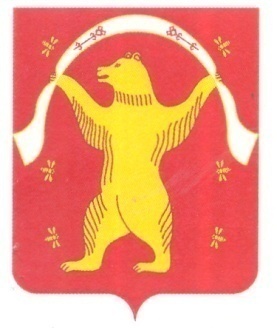 РЕСПУБЛИКА БАШКОРТОСТАН АДМИНИСТРАЦИЯСЕЛЬСКОГО ПОСЕЛЕНИЯБОЛЬШЕШАДИНСКИЙ СЕЛЬСОВЕТМУНИЦИПАЛЬНОГО РАЙОНАМИШКИНСКИЙ РАЙОН452345 д.Большие Шады,улица Али Карная,7Тел:2-33-40